REPUBLIKA HRVATSKA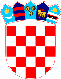 VUKOVARSKO-SRIJEMSKA ŽUPANIJAOPĆINA TOVARNIK 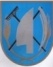 NAČELNICA OPĆINEKLASA: 021-05/21-03/4URBROJ: 2188/12-04-21-7Tovarnik, 30.3.2021.Na temelju članka 50. Stavka 1. Statuta Općine Tovarnik („Službeni vjesnik“ Vukovarsko-srijemske županije, broj 3/21), Općinsko vijeće na 33.sjednici, održanoj dana 30.3.2021.godine, donosiODLUKU O USVAJANJU IZVJEŠTAJA O RADU NAČELNICE OPĆINE TOVARNIK ZA RAZDOBLJE OD 1.SRPNJA DO 31.PROSINCA 2020.GODINEČlanak 1.Usvaja se  izvještaj  o radu načelnice Općine Tovarnik za razdoblje 1.7. do 31.12. 2020. god. koje je ovome tijelu predala načelnica Općine Tovarnik  u zakonskom roku odnosno do 31.3.2021. Članak 2.Izvještaj  iz članka 1. ove Odluke je sastavni dio ove Odluke.Članak 3.Ova će se Odluka objaviti u „Službenom vjesniku“  Vukovarsko-srijemske županije.  PRESJEDNIK VIJEĆADubravko BlaškovićIZVJEŠĆE O RADUZa razdoblje od 01. srpnja do 31.prosinca 2020.god. U izvještajnom razdoblju donesene su odluke iz djelokruga ovlasti načelnice u skladu sa proračunom i statutom Općine, te zakonskim propisima, od kojih izdvajam:Raspisano je više natječaja za poduzetnike od srpnja do studenog 2020.g.U srpnju je počeo sa radom projekat Zaželi II (zaposleno 28 osoba).U  Javnim radovima    6 osoba na održavanju zelenila-   na teret HZZ-a,  na revitalizaciji i uređenju naselja, završili sa radom 16.02.2021.,Krajem 2020. završeno je testiranje za djelatnike Dječjeg vrtića( zaposleno 8 djelatnika i 1 ravnateljica) počeo je  sa radom 08.01.2021. sa tri skupine djece.Jednokratne i višekratne  pomoći za novorođenu djecu u izvještajnom razdoblju  su isplaćene  a također i potpore za kupnju prve nekretnine,Završena je Rekonstrukcija zgrade umirovljenika u Tovarniku, vrijednost 550.000,00 kn, udio Ministarstva regionalnog razvoja 100.000,00 kn,Završena je Rekonstrukcija ulice Gajeva u  Ilači, udio Ministarstva Regionalnog razvoja 70.000,00 kn,Završena je rekonstrukcija dijela ceste M.Gupca u Tovarniku, Otvoreno je igralište i sprave za vanjsko vježbalište na uglu ulica H.Dragovoljaca i Jaukovac u Tovarniku, vrijednost 200.000,00 kn, uskoro očekujemo kupnju Školskog igrališta u Tovarniku,Krajem rujna  počeo se  graditi Vatrogasni dom u Tovarniku, vrijednost 3.700.000,00 kn( za sada vlastita sredstva, odobreno nam je 200.000,00 od Ministarstva regionalnog razvoja), Krajem godine kupljeni su  traktor i prikolica za potrebe općine, ovih dana kupujemo malčer.Krajem prosinca poljoprivrednici su podignuli svoje Ugovore, ovih dana su uvedeni u posjed.22.12.2020. otvoreno je Reciklažno dvorište u Tovarniku koje je počelo sa radom 04.01.2021.g za 49 vrsta otpada. Vrijednost 4.400.000,00 kn, udio Fonda za zaštitu okoliša 85%. Uklonjeni su zeleni otoci u Tovarniku,Od većih kapitalnih projekata: završiti započeti Vatrogasni dom, izgraditi fontanu(gotova Građevinska dozvola), postaviti sprave za vanjsko vježbanje u Ilači, završiti projektnu dokumentaciju za dvoranu u Ilači, predati na natječaje za izgradnju Biciklističke staze Tovarnik-Ilača( gotova Projektna dokumentacija), uskoro potpisati Ugovor o studiji izvodivosti za kanalizaciju. NAČELNICA OPĆINE TOVARNIK                                                                                            Ruža V.Šijaković,oec.